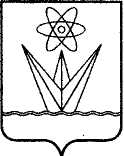 АДМИНИСТРАЦИЯЗАКРЫТОГО АДМИНИСТРАТИВНО – ТЕРРИТОРИАЛЬНОГО ОБРАЗОВАНИЯ  ГОРОДА  ЗЕЛЕНОГОРСКА КРАСНОЯРСКОГО КРАЯП О С Т А Н О В Л Е Н И Е27.07.2018                                   г. Зеленогорск                                № 143-пО внесении изменений в Положение о системе оплаты труда работников муниципальных бюджетных и казенных учреждений города Зеленогорска, утвержденное постановлением Администрации ЗАТО г. Зеленогорскаот 22.11.2016 № 313-п В соответствии со статьями 135, 144 Трудового кодекса Российской Федерации, Федеральным законом от 06.10.2003 № 131-ФЗ «Об общих принципах организации местного самоуправления в Российской Федерации», на основании Устава города Зеленогорска ПОСТАНОВЛЯЮ:1. Внести в Положение о системе оплаты труда работников муниципальных бюджетных и казенных учреждений города Зеленогорска, утвержденное постановлением Администрации ЗАТО г. Зеленогорска от 22.11.2016 № 313-п, следующие изменения:1.1. Дополнить пунктами 1.10, 1.11 следующего содержания:«1.10. Учреждения на основе настоящего положения и соответствующего примерного положения об оплате труда принимают положение об оплате труда, регулирующее оплату труда работников конкретного учреждения (далее – Положение об оплате труда работников учреждения).Положение об оплате труда работников учреждения утверждается руководителем учреждения с соблюдением процедуры, предусмотренной Трудовым кодексом Российской Федерации, иными нормативными правовыми актами, содержащими нормы трудового права.В Положении об оплате труда работников учреждения устанавливаются конкретные размеры окладов (должностных окладов), ставок заработной платы, а также конкретные размеры, условия применения и порядок утверждения других видов выплат, осуществляемых работникам учреждения. При этом Положение об оплате труда работников учреждения не может содержать положений, не применимых к конкретному учреждению.Ответственность за соответствие Положения об оплате труда работников учреждения настоящему положению и примерному положению об оплате труда несет руководитель учреждения.1.11. Оплата труда руководителей учреждений, их заместителей и главных бухгалтеров определяется трудовыми договорами в соответствии с настоящим положением и примерными положениями об оплате труда.В Положениях об оплате труда работников учреждений нормы, содержащие порядок оплаты труда руководителей учреждений, их заместителей и главных бухгалтеров устанавливаются в случаях, определенных настоящим положением и примерными положениями об оплате труда.».1.2. В пункте 4.3.3:- в абзаце втором слова «11016 рублей» заменить словами «17861 рубль»;- в абзаце третьем после слов «(трудовых обязанностей)» дополнить словами «с учетом выплат компенсационного и стимулирующего характера»;- в абзаце четвертом после слов «при не полностью отработанной норме рабочего времени» дополнить словами «с учетом выплат компенсационного и стимулирующего характера».1.3. Дополнить пунктом 6.16 следующего содержания:«6.16. Порядок размещения информации о рассчитываемой за календарный год среднемесячной заработной плате руководителей учреждений, их заместителей и главных бухгалтеров и представления указанными лицами данной информации определяется постановлением Администрации ЗАТО г. Зеленогорска.».4. Настоящее постановление вступает в силу в день, следующий за днем его опубликования в газете «Панорама», за исключением абзаца второго пункта 1.2 настоящего постановления, который вступает в силу с 01.09.2018. Временно исполняющийполномочия главы Администрации ЗАТО г. Зеленогорска                                                                       С.В. Камнев